ПРОЕКТ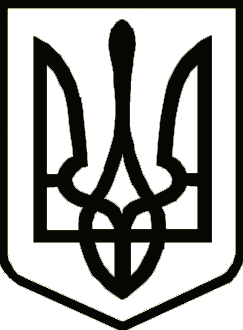 УкраїнаЧЕРНІГІВСЬКА  ОБЛАСНА  РАДА РІШЕННЯ( ___________________ сесія сьомого скликання)_________________ 2019 року					№ _________/VIIм.ЧернігівЗ метою покращення якості медичних послуг в Чернігівській області шляхом зміни моделі організації та фінансування медичної допомоги,   забезпечення профілактики та контролю захворювань в області, відповідно до статей 57, 58, 63, 78 Господарського кодексу України, статі 90 Цивільного кодексу України, Закону України «Про державну реєстрацію юридичних осіб, фізичних осіб-підприємців та громадських формувань», на виконання Концепції розвитку громадського здоров’я, схваленої розпорядженням Кабінету Міністрів України від 30 листопада 2016 року № 1002-р, керуючись пунктом 20 частини 1 статті 43 Закону України «Про місцеве самоврядування в України»,обласна рада вирішила:	1.Перейменувати комунальне некомерційне підприємство «Обласний центр інформаційно-аналітичних технологій та пропаганди здорового способу життя» Чернігівської обласної ради (код ЄДРПОУ 26179893)  у комунальне некомерційне підприємство «Чернігівський обласний центр громадського здоров’я» Чернігівської обласної ради.2. Делегувати повноваження по управлінню комунальним некомерційним  підприємством «Чернігівський обласний центр громадського здоров’я» Чернігівської обласної ради Чернігівській обласній державній адміністрації.3.Начальнику комунального некомерційного підприємства  «Чернігівський обласний центр громадського здоров’я» Чернігівської обласної ради:3.1.Повідомити державного реєстратора про перейменування юридичної особи в порядку, передбаченому чинним законодавством України.3.2.Забезпечити офіційне оприлюднення повідомлення про перейменування в друкованих засобах масової інформації, в яких публікуються відомості про державну реєстрацію юридичної особи, та повідомити про це всім особам, з якими підприємство перебуває у договірних відносинах.3.3.Подати управлінню комунального майна Чернігівської обласної ради на затвердження Статут комунального некомерційного підприємства «Чернігівський обласний центр громадського здоров’я» Чернігівської обласної ради у новій редакції.	6.Контроль за виконанням рішення покласти на постійну комісію обласної ради з питань охорони здоров’я, соціального захисту населення та у справах учасників АТО.Голова обласної ради 							І.С.Вдовенко